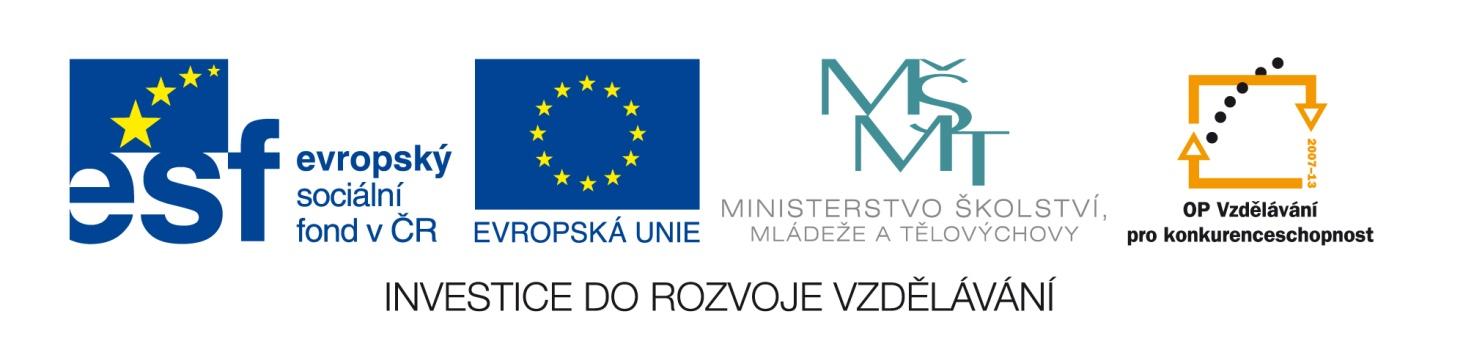 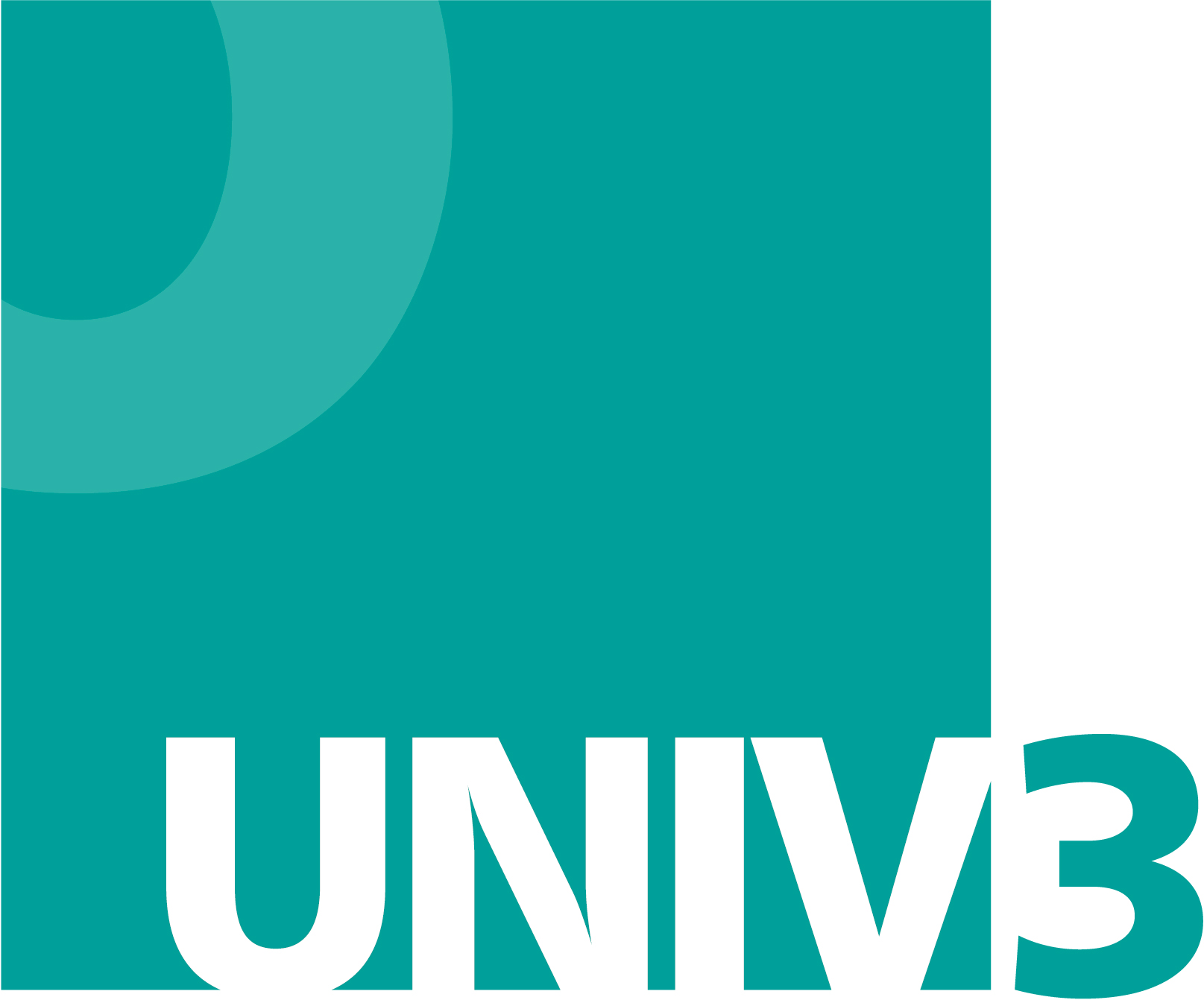 Rekvalifikační program byl vytvořen v rámci projektu UNIV 3  - Podpora procesu uznávání, který realizovalo Ministerstvo školství, mládeže a tělovýchovy ve spolupráci s Národním ústavem pro vzdělávání, školským poradenským zařízením a zařízením pro další vzdělávání pedagogických pracovníků, s finanční podporou Evropského sociálního fondu a státního rozpočtu ČR.Více informací o projektu najdete na www.nuv.cz.univ3.  Vážené kolegyně, vážení kolegové,tento rekvalifikační program, který vznikl v rámci projektu UNIV 3 ve spolupráci se středními odbornými školami, je určen jako pomůcka pro vzdělávací instituce při přípravě rekvalifikačních programů k získání kvalifikace uvedené v Národní soustavě kvalifikací (NSK) a jejich akreditace.Má charakter modelového vzdělávacího programu, tzn. že se předpokládá jeho doplnění nebo úprava v návaznosti na vzdělávací podmínky školy nebo jiné vzdělávací instituce a plánovanou organizaci vzdělávání (rekvalifikačního kurzu). Zohlednit je třeba také potřeby dopracování na základě požadavků MŠMT k akreditaci a realizaci rekvalifikačních programů (www.msmt.cz/vzdelavani/dalsi vzdělávání).Zejména je třeba ověřit platnost kvalifikačního a hodnoticího standardu NSK dané kvalifikace, podle kterých byl rekvalifikační program vytvořen. Tzn. ověřit, zda od doby vytvoření tohoto rekvalifikačního programu nedošlo k inovaci příslušných standardů, neboť rekvalifikační program k získání profesní kvalifikace musí být v souladu s platnými standardy. Projektový tým UNIV 3 Projekt UNIV 3 – podpora procesů uznáváníREKVALIFIKAČNÍ PROGRAM  Obsluha složitých strojů v kamenické výrobě (36-008-H)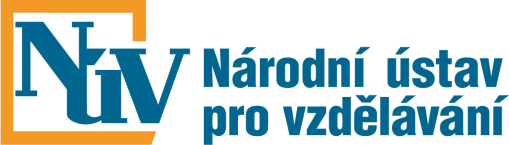 Národní ústav pro vzdělávání, školské poradenské zařízení a zařízení pro další vzdělávání pedagogických pracovníků2015Obsah1. Identifikační údaje rekvalifikačního programu	62. Profil absolventa	7Výsledky vzdělávání.	7Možnosti pracovního uplatnění absolventa	73. Charakteristika rekvalifikačního programu	8Pojetí a cíle rekvalifikačního programu	8Organizace výuky	8Prostorové, materiální a technické zabezpečení výuky	8Lektorské zabezpečení výuky	9Vedení dokumentace kurzu	9Metodické postupy výuky	10Postupy hodnocení výuky	104. Učební plán	125. Moduly rekvalifikačního programu	13Příloha č. 1 – Rámcový rozvrh hodin vzorového výukového dne	24Příloha č. 2 – Složení zkušební komise	25Příloha č. 3 – Seznam a kvalifikace lektorů jednotlivých modulů	26Příloha č. 4 – Vzor potvrzení o účasti v akreditovaném vzdělávacím programu……………….	27Příloha č. 5 – Způsob zjišťování zpětné vazby od účastníků	29 1. Identifikační údaje rekvalifikačního programu2. Profil absolventaRekvalifikační program připravuje účastníky na úspěšné vykonání zkoušky podle zákona č. 179/2006 Sb. pro získání profesní kvalifikace Obsluha složitých strojů v kamenické výrobě (36-008-H) a na úspěšný výkon zvolené profesní kvalifikace.Výsledky vzdělávání.Absolvent rekvalifikačního programu je schopen: Používat technickou dokumentaci pro obsluhu a údržbu složitých strojů a strojních zařízení,číst výkresy pro strojní opracování kamene,orientovat se v technologických postupech strojního opracování kamene,navrhovat pracovní postupy strojního opracování kamene,aplikovat technologické postupy související s bezpečností a ochranou zdraví a hygienou práce při obsluze strojů a strojních zařízení,znát konstrukce a výkonové parametry strojů a strojních zařízení,zpracovávat programy pro programově řízené stroje a strojní zařízení,obsluhovat a udržovat programově řízené stroje a strojní zařízení,obsluhovat programově řízené výrobní linky.Možnosti pracovního uplatnění absolventaAbsolvent rekvalifikačního programu je připraven na výkon pracovní pozice:Obsluha složitých strojů v kamenické výrobě3. Charakteristika rekvalifikačního programu Pojetí a cíle rekvalifikačního programuVzdělávání v programu Obsluha složitých strojů v kamenické výrobě (36-008-H) směřuje k tomu, aby účastníci získali odborné kompetence potřebné pro programování, obsluhu a údržbu složitých strojů a strojních zařízení v kamenické výrobě včetně programově řízených výrobních linek.Pro úspěšné uplatnění absolventů programu v praxi budou v průběhu výuky rozvíjeny nejen kompetence obsažené ve kvalifikačním standardu NSK, ale i dovednosti a znalosti potřebné pro programování, obsluhu a údržbu složitých strojů a strojních zařízení v kamenické výrobě včetně programově řízených výrobních linek. Důraz bude kladen také na podporu zvládnutí práce s technickou dokumentací k těmto strojům, zařízením a linkám, čtení technické dokumentace a kamenických výkresů včetně 3 D skenů, zvládnutí technologických a pracovních postupů strojního opracování kamene. Absolvent tak najde uplatnění v kamenických provozech, které v souladu s celosvětovým trendem využívají nejmodernější programově řízenou techniku v kamenické výrobě. Zároveň budou rozvíjeny obecné dovednosti jako flexibilita, kooperace, řešení problémů, samostatnost, odpovědnost a výkonnost.Program je zpracován v souladu s hodnoticím standardem profesní kvalifikace Obsluha složitých strojů v kamenické výrobě (36-008-H), který je platný od 29. 1. 2009.Organizace výukyVýuka je realizována prezenční formou. Důraz je kladen na praktickou výuku. Ta probíhá v odborných učebnách, dílnách, které jsou vybaveny v souladu s požadavky příslušného hodnoticího standardu.  Výuka probíhá také na pracovištích zaměstnavatelů, která disponují uvedeným zařízením. Zejména výuka modulů OS6 a především OS7.Teoretická výuka je realizována v běžné učebně vybavené dataprojektorem a osobními PC s přístupem na internet. Délka teoretické vyučovací hodiny je 45 minut.Délka vyučovací hodiny praktické výuky je 60 minut.Praxe je realizována v souladu se zákoníkem práce. Výuka nepřesáhne 8 hodin denně (plus přestávky). Na začátku teoretické i praktické části výuky budou účastníci seznámeni s příslušnými technologickými postupy akceptujícími bezpečnost a ochranu zdraví při práci a předpisy hygieny práce (dále jen BOZP), s předpisy požární ochrany (dále jen PO) a s předpisy ochrany životního prostředí (dále jen OŽP). Všechny tyto předpisy budou zaměřeny zejména na problematiku vztahující se ke kamenické výrobě a strojnímu zpracování kamene.Prostorové, materiální a technické zabezpečení výukyPro výuku je k dispozici minimálně následující materiálně technické zázemí:Teoretická výuka – učebna vybavená PC s programovým vybavením pro tvorbu jednoduchých programů a jejich úpravu (nejčastěji změnu vstupních a výstupních parametrů programu),technická dokumentace složitých strojů, strojních zařízení a výrobních linek v kamenické výrobě,šablony pro tvorbu jednoduchých programů a práci na programově řízených strojích,sada vzorků jednotlivých druhů kamene,sada vzorků povrchových úprav kamene,předpisy a technologické postupy BOZP, PO a OŽP,provozní část – dílna vybavená potřebnými složitými kamenickými stroji a strojním vybavením, dílna vybavená výrobní linkou,manipulační pomůcky a prostředky pro vstup a výstup materiálu příslušných strojů, strojních zařízení a výrobních linek,materiál určený pro kamenické zpracování na příslušných strojích, strojním zařízení a výrobních linkách,prostor a prostředky pro ukládání hotových kamenických výrobků.Lektorské zabezpečení výukyPožadovaná kvalifikace lektorů programu:Odborná způsobilost:střední vzdělání s maturitní zkouškou v oboru vzdělání, který odpovídá charakteru vyučovaného programu/modulů programu, nebovyšší odborné vzdělání v akreditovaném vzdělávacím programu VOŠ, který odpovídá charakteru vyučovaného programu/modulů programu, nebovysokoškolské vzdělání v akreditovaném studijním programu studijního oboru, který odpovídá charakteru vyučovaného programu/modulů programu.Pedagogická způsobilost:bakalářské vzdělání v programu v oblasti pedagogických věd zaměřeném na přípravu učitelů středních škol, neboúspěšné absolvování programu celoživotního vzdělávání uskutečňovaného VŠ, který je zaměřen na přípravu učitelů středních škol, neboúspěšně ukončený certifikovaný kurz lektora, neboúspěšně ukončené studium pedagogiky.Odborná praxe:Nejméně 2 roky odborné praxe, 3 roky pedagogické praxe (alespoň jeden lektor).Lektor praktických modulů kvalifikací na úrovni H disponuje navíc výučním listem v oboru vzdělání, který odpovídá charakteru vyučovaného programu/modulu, nebo kvalifikací učitele odborného výcviku nebo učitele praktického vyučování v oboru vzdělání, který odpovídá charakteru vyučovaného programu/modulu. Vedení dokumentace kurzuV souvislosti s kurzem je vedena dokumentace o: zahájení vzdělávání (vstupní dotazník účastníka vzdělávání, vč. uvedení jeho identifikačních údajů a kopie dokladu o dosaženém stupni nejvyššího dosaženého vzdělání)průběhu vzdělávání („třídní kniha“, ve které bude uvedeno datum konání výuky, hodinový rozsah výuky s rozdělením na teoretickou a praktickou výuku, konkrétní obsah výuky, evidence účastníků kurzu, jméno a podpis vyučujícího) ukončení vzdělávání (evidence účastníků u závěrečné zkoušky, kopie vydaných osvědčení – Potvrzení o účasti v akreditovaném vzdělávacím programu a Osvědčení o získání profesní kvalifikace)Pozn.: Tyto doklady jsou ve vzdělávací instituci uchovávány po dobu platnosti akreditace, popř. do doby ukončení kurzu zahájeného v době platnosti udělené akreditace.Kopie vydaných osvědčení jsou ve vzdělávací instituci uchovávány v souladu se zákonem o archivnictví. Vzory osvědčení a podmínky jejich vydávání jsou uvedeny na www.msmt.cz/vzdelavani - další vzdělávání/rekvalifikace.Metodické postupy výukyVýukové metody: Výklad a nácvik používání technické dokumentace složitých strojů, strojních zařízení a výrobních linek v kamenické výrobě,čtení kamenické dokumentace a kamenických výkresů včetně 3D skenů,výklad s názornými ukázkami základních druhů kamene včetně popisu jejich vlastností,výklad s názornými ukázkami druhů opracování kamene,demonstrace variant technologických postupů strojního opracování kamene,demonstrace pracovních postupů strojního opracování kamene s výkladem na pracovišti,výklad předpisů a technologických postupů BOZP, PO a OŽP,výklad zaměřený na konstrukci a výkonové parametry strojů, strojních zařízení a výrobních linek v kamenické výrobě,výklad zaměřený na typy programů programově řízených strojů, strojních zařízení a výrobních linek v kamenické výrobě, nácvik a praktické provádění úprav programů a tvorby jednoduchých programů,instruktáž, demonstrace, nácvik a praktické provádění pracovních postupů obsluhy a údržby programově řízených strojů, strojních zařízení a výrobních linek v kamenické výrobě.Lektor bude přizpůsobovat výuku všem relevantním podmínkám, zejména skutečnosti, že se jedná o dospělé účastníky vzdělávání. Bude spojovat teorii s praxí a využívat praktických zkušeností účastníků, dbát na přiměřenost, individuální přístup, názornost a trvanlivost získaných znalostí a dovedností. Důraz je kladen na praktickou výuku, která tvoří většinu programu.V následujícím textu se budou vyskytovat pojmy kámen, hornina nebo surovina. Ve všech případech se jedná o těženou nebo již vytěženou horninu, vhodnou pro kamenické opracování na programově řízených strojích, strojním zařízení a výrobních linkách v kamenické výrobě.Postupy hodnocení výukyVzdělávání v jednotlivých modulech je ukončeno zápočtem.Účastníci budou hodnoceni podle kritérií (parametrů) stanovených v jednotlivých modulech a účasti ve výuce.V průběhu výuky všech modulů bude lektor pozorovat práci jednotlivých účastníků, na základě cíleného pozorování, řízeného rozhovoru s účastníky (problémového dotazování) a výsledků jejich dílčích prací rozhodne, zda účastník dosáhl požadovaných výsledků, či zda jich nedosáhl. Pokud lektor na základě svého pozorování rozhodne, že účastník disponuje všemi požadovanými kompetencemi, započte účastníkovi modul. Pokud lektor nebude přesvědčen o tom, že účastník dosáhl všech požadovaných výstupů modulu, zadá účastníkovi úkol, na jehož splnění bude mít účastník novou možnost prokázat, že potřebnými kompetencemi skutečně disponuje. Jestliže absolvent dosáhne alespoň 80% účasti na vzdělávání (v kurzu), vystaví se mu Potvrzení o účasti v akreditovaném vzdělávacím programu. Vzdělávání v rekvalifikačním programu je ukončeno vykonáním zkoušky dle zákona č. 179/2006 Sb., o ověřování a uznávání výsledků dalšího vzdělávání, ve znění pozdějších předpisů. Dokladem o úspěšném vykonání zkoušky je Osvědčení o získání profesní kvalifikace.4. Učební plán Optimální trajektorie:Vysvětlivky: Šipka mezi kódy modulů () znamená, že modul za šipkou může být studován až po absolvování modulu před šipkou. Lomítko mezi moduly (/) znamená, že dané moduly mohou být studovány v libovolném pořadí nebo souběžně. Použití závorek znamená, že označená skupina modulů je soudržným celkem z hlediska závaznosti či volitelnosti pořadí.5. Moduly rekvalifikačního programu Příloha č. 1 – Rámcový rozvrh hodin vzorového výukového dne Příloha č. 2 – Složení zkušební komise Příloha č. 3 – Seznam a kvalifikace lektorů jednotlivých modulů Příloha č. 4 – Vzor osvědčení o účasti v akreditovaném vzdělávacím programuNázev a adresa vzdělávacího zařízeníVzdělávací program akreditován MŠMT dne ………… pod čj.: ……………….osvědčenío ÚČASTI V AKREDITOVANÉM VZDĚLÁVACÍM PROGRAMUpo ukončení vzdělávacího programu rekvalifikačního kurzu, podle vyhl. MŠMT č. 176/2009 Sb., kterou se stanoví náležitosti žádosti o akreditaci vzdělávacího programu, organizace vzdělávání v rekvalifikačním zařízení a způsob jeho ukončení.Jméno, Příjmení, titul účastníka kurzuDatum a místo narozeníAbsolvoval (a) rekvalifikační program: ………(kód))pro pracovní činnost: Kurz proběhl v období od ……….….do…………… V rozsahu		- na teorii  				 …  vyučovacích hodin			- na praxi 				 …   hodinVzdělávací program obsahoval tyto předměty (moduly):………………………..	….  hodin……………………….                                                                               ….  hodin……………………….                                                                               ….  hodin………………………                                                                                .…  hodin………………………                                                                                ….  hodinDle vyhlášky MŠMT č. 176/2009 Sb. toto osvědčení o účasti v akreditovaném vzdělávacím programu nenahrazuje doklad o úspěšném absolvování odborné zkoušky dle zákona č. 179/2006 Sb., o ověřování a uznávání výsledků dalšího vzdělávání.V …………………... dne ……………	…………………………………	…..………………………….....	Eva Nováková 	Pavel Černý	garant kurzu	L.S.	statutární zástupce vzdělávacího zařízeníNázev a adresa zařízeníŠkola zařazena do rejstříku škol a školských zařízení/Studijní program akreditován MŠMT* dne ………… pod čj.: ……………….osvědčení o ÚČASTI V AKREDITOVANÉM VZDĚLÁVACÍM PROGRAMUpo úspěšném ukončení vzdělávacího programu rekvalifikačního kurzu realizovaného dle § 108, odst. 2, písm. c) zákona č. 435/2004 Sb. o zaměstnanosti, ve znění pozdějších předpisů, školou v rámci oboru vzdělání, který má zapsaný v rejstříku škol a školských zařízení nebo vysokou školou s akreditovaným studijním programem podle zvláštního právního předpisuJméno, Příjmení, titul účastníka kurzuDatum a místo narozeníAbsolvoval (a) rekvalifikační program: ………. (kód)pro pracovní činnost: Kurz proběhl v období od ……….…..do…………… V rozsahu		- na teorii  				…   vyučovacích hodin			- na praxi 				…   hodinVzdělávací program obsahoval tyto předměty (moduly):………………………..	….  hodin……………………….                                                                               ….  hodin……………………….                                                                               ….  hodin………………………                                                                                .…  hodin………………………                                                                                ….  hodinDle vyhlášky MŠMT č. 176/2009 Sb. toto osvědčení o účasti v akreditovaném vzdělávacím programu nenahrazuje doklad o úspěšném absolvování odborné zkoušky dle zákona č. 179/2006 Sb., o ověřování a uznávání výsledků dalšího vzdělávání.V …………………... dne ……………	…………………………………	…..………………………….....	Eva Nováková 	Pavel Černý	garant kurzu	L.S.	statutární zástupce vzdělávacího zařízeníPříloha č. 5 – Způsob zjišťování zpětné vazby od účastníků Název vzdělávací instituceHodnocení spokojenosti s kurzemNázev rekvalifikačního programu:  Hutník tavič oceli (121-004-H)Termín konání kurzu (od – do):Vážená účastnice kurzu,Vážený účastníku kurzu,žádáme Vás o vyjádření Vaši spokojenosti s obsahem a průběhem tohoto rekvalifikačního kurzu.  Vaše hodnocení a názory budou použity pouze pro zkvalitnění vzdělávacího programu a další práce realizátorů kurzu, jsou zcela interní a nebude s nimi jinak nakládáno.Děkujeme                                                                   ………………………..                                                                                         Garant kurzuHodnotíte tento program za osobně přínosný?    (Odpověď zaškrtněte)AnoSpíše anoSpíše neNe 	Získali jste znalosti a dovednosti, které jste očekávali? AnoSpíše anoSpíše neNe 	Myslíte si, že získané znalosti a zkušenosti z tohoto kurzu uplatníte ve Vaší praxi?Ano	Spíše anoSpíše neNeByl pro Vás rozsah probíraného učiva dostačující?Ano	Spíše anoSpíše neNe	Byl (a) jste spokojen (a) s rozsahem a kvalitou praktické výuky?AnoSpíše anoSpíše neNeByl (a) jste spokojen (a) s rozsahem a kvalitou teoretické výuky?AnoSpíše anoSpíše neNeByl výklad učiva pro Vás dostatečně srozumitelný a názorný?AnoSpíše anoSpíše neNeKterá témata byla nejvíce zajímavá?Vyhovovala Vám organizace výuky?AnoSpíše anoSpíše neNeCo byste v programu a ve výuce zlepšil/-a?Celkové hodnocení programu (stupnice známek jako ve škole 1 - 5):Vaše další komentáře a připomínky. Zejména k označení Spíše ne, Ne.Název rekvalifikačního programuObsluha složitých strojů v kamenické výrobě (36-008-H)Platnost hodnoticího standardu, dle kterého byl program vytvořenPlatný od 29. 1. 2009Název vzdělávací instituceAdresa vzdělávací instituceWWW vzdělávací instituceKontaktní osobaTyp programu dalšího vzděláváníRekvalifikační program – příprava na získání profesní kvalifikace dle zákona č. 179/2006 Sb. Vstupní požadavky na uchazečeMinimálně základní vzdělání. Podmínky zdravotní způsobilosti uchazečePodmínky zdravotní způsobilosti jsou uvedeny na www.nsp.cz. Forma výukyPrezenční Délka výuky150 hodin (45 hod. teoretická výuka, 105 hod. praxe)Způsob ukončení Zkouška k získání profesní kvalifikace Obsluha složitých strojů v kamenické výrobě (36-008-H) dle zákona č.179/2006 Sb. Získaná kvalifikaceProfesní kvalifikace Obsluha složitých strojů v kamenické výrobě (36-008-H) CertifikátyPotvrzení o účasti v akreditovaném vzdělávacím programuOsvědčení o získání profesní kvalifikaci Pracovní činnost, pro niž bude rekvalifikace uskutečňovánaObsluha složitých strojů v kamenické výroběJména garantů odborné úrovně rekvalifikace a řádného provádění závěrečných zkoušekGarant kurzu:Autorizovaná osoba:Název vzdělávací instituceNázev vzdělávací instituceAdresa vzdělávací instituceAdresa vzdělávací instituceAdresa vzdělávací instituceAdresa vzdělávací instituceObsluha složitých strojů v kamenické výrobě (36-008-H)Obsluha složitých strojů v kamenické výrobě (36-008-H)Obsluha složitých strojů v kamenické výrobě (36-008-H)Obsluha složitých strojů v kamenické výrobě (36-008-H)Obsluha složitých strojů v kamenické výrobě (36-008-H)Obsluha složitých strojů v kamenické výrobě (36-008-H)Název moduluKód moduluKód moduluHodinová dotaceHodinová dotaceZpůsob ukončení moduluZpůsob ukončení moduluTeoretická výukaPraktická výukaTechnická dokumentace složitých strojůOS 1OS 175ZápočetZápočetČtení kamenických výkresů, znalost horninOS 2OS 2710ZápočetZápočetTechnologické postupy strojního opracování kameneOS 3OS 3710ZápočetZápočetPředpisy BOZP, PO a OŽPOS 4OS 4100ZápočetZápočetKonstrukce, výkonové parametry a programování složitých strojůOS 5OS 5720ZápočetZápočetObsluha a údržba složitých strojů a linekOS 6OS 6760ZápočetZápočetPočet hodin teoretické a praktické výuky45105Počet hodin celkem150150OS1 / OS2  OS3 / OS4 OS5  OS6  OS7Název moduluTechnická dokumentace složitých strojůKódOS1Délka modulu12 hod. (7 teorie + 5 praxe)Platnost Typ modulupovinnýVstupní předpokladyMinimálně základní vzděláníMinimálně základní vzděláníMinimálně základní vzděláníStručná anotace vymezující cíle moduluÚčastníci se seznámí s technickou dokumentací pro obsluhu a údržbu složitých strojů, strojního zařízení a výrobních linek, naučí se vybírat z dokumentace s porozuměním informace a správně ji používat při konkrétní pracovní činnosti.Stručná anotace vymezující cíle moduluÚčastníci se seznámí s technickou dokumentací pro obsluhu a údržbu složitých strojů, strojního zařízení a výrobních linek, naučí se vybírat z dokumentace s porozuměním informace a správně ji používat při konkrétní pracovní činnosti.Stručná anotace vymezující cíle moduluÚčastníci se seznámí s technickou dokumentací pro obsluhu a údržbu složitých strojů, strojního zařízení a výrobních linek, naučí se vybírat z dokumentace s porozuměním informace a správně ji používat při konkrétní pracovní činnosti.Stručná anotace vymezující cíle moduluÚčastníci se seznámí s technickou dokumentací pro obsluhu a údržbu složitých strojů, strojního zařízení a výrobních linek, naučí se vybírat z dokumentace s porozuměním informace a správně ji používat při konkrétní pracovní činnosti.Předpokládané výsledky výuky Absolvent modulu bude schopen:Pracovat s technickou dokumentací strojů a strojních zařízení, vybrat informace a porozumět jim.Předpokládané výsledky výuky Absolvent modulu bude schopen:Pracovat s technickou dokumentací strojů a strojních zařízení, vybrat informace a porozumět jim.Předpokládané výsledky výuky Absolvent modulu bude schopen:Pracovat s technickou dokumentací strojů a strojních zařízení, vybrat informace a porozumět jim.Předpokládané výsledky výuky Absolvent modulu bude schopen:Pracovat s technickou dokumentací strojů a strojních zařízení, vybrat informace a porozumět jim.Učivo / obsah výukySložité stroje, strojní zařízení a výrobní linky v kamenické výrobě se zaměřením na programově řízené stroje, zařízení a linky,technická dokumentace strojů, strojního zařízení a výrobních linek používaných v kamenické výrobě,vyhledávání informací z technické dokumentace strojů, strojního zařízení a výrobních linek,interpretace vyhledaných informací z technické dokumentace.Učivo / obsah výukySložité stroje, strojní zařízení a výrobní linky v kamenické výrobě se zaměřením na programově řízené stroje, zařízení a linky,technická dokumentace strojů, strojního zařízení a výrobních linek používaných v kamenické výrobě,vyhledávání informací z technické dokumentace strojů, strojního zařízení a výrobních linek,interpretace vyhledaných informací z technické dokumentace.Učivo / obsah výukySložité stroje, strojní zařízení a výrobní linky v kamenické výrobě se zaměřením na programově řízené stroje, zařízení a linky,technická dokumentace strojů, strojního zařízení a výrobních linek používaných v kamenické výrobě,vyhledávání informací z technické dokumentace strojů, strojního zařízení a výrobních linek,interpretace vyhledaných informací z technické dokumentace.Učivo / obsah výukySložité stroje, strojní zařízení a výrobní linky v kamenické výrobě se zaměřením na programově řízené stroje, zařízení a linky,technická dokumentace strojů, strojního zařízení a výrobních linek používaných v kamenické výrobě,vyhledávání informací z technické dokumentace strojů, strojního zařízení a výrobních linek,interpretace vyhledaných informací z technické dokumentace.Postupy výukyVýklad s využitím AVT (audiovizuální technika) – seznámení s technickou dokumentací strojů, strojního zařízení a výrobních linek, práce s informacemi – tech. dokumentací.Postupy výukyVýklad s využitím AVT (audiovizuální technika) – seznámení s technickou dokumentací strojů, strojního zařízení a výrobních linek, práce s informacemi – tech. dokumentací.Postupy výukyVýklad s využitím AVT (audiovizuální technika) – seznámení s technickou dokumentací strojů, strojního zařízení a výrobních linek, práce s informacemi – tech. dokumentací.Postupy výukyVýklad s využitím AVT (audiovizuální technika) – seznámení s technickou dokumentací strojů, strojního zařízení a výrobních linek, práce s informacemi – tech. dokumentací.Ukončení moduluV průběhu výuky bude lektor pozorovat práci jednotlivých účastníků, na základě cíleného pozorování, řízeného rozhovoru (problémového dotazování) a výsledků dílčích úkolů rozhodne, zda účastník dosáhl požadovaných výsledků, či zda jich nedosáhl. Pokud lektor nebude přesvědčen o tom, že účastník všech požadovaných výstupů modulu skutečně dosáhl, zadá účastníkovi úkol, na kterém účastník prokáže/neprokáže, že potřebnými výstupy disponuje. Výuka v modulu je ukončena zápočtem.Ukončení moduluV průběhu výuky bude lektor pozorovat práci jednotlivých účastníků, na základě cíleného pozorování, řízeného rozhovoru (problémového dotazování) a výsledků dílčích úkolů rozhodne, zda účastník dosáhl požadovaných výsledků, či zda jich nedosáhl. Pokud lektor nebude přesvědčen o tom, že účastník všech požadovaných výstupů modulu skutečně dosáhl, zadá účastníkovi úkol, na kterém účastník prokáže/neprokáže, že potřebnými výstupy disponuje. Výuka v modulu je ukončena zápočtem.Ukončení moduluV průběhu výuky bude lektor pozorovat práci jednotlivých účastníků, na základě cíleného pozorování, řízeného rozhovoru (problémového dotazování) a výsledků dílčích úkolů rozhodne, zda účastník dosáhl požadovaných výsledků, či zda jich nedosáhl. Pokud lektor nebude přesvědčen o tom, že účastník všech požadovaných výstupů modulu skutečně dosáhl, zadá účastníkovi úkol, na kterém účastník prokáže/neprokáže, že potřebnými výstupy disponuje. Výuka v modulu je ukončena zápočtem.Ukončení moduluV průběhu výuky bude lektor pozorovat práci jednotlivých účastníků, na základě cíleného pozorování, řízeného rozhovoru (problémového dotazování) a výsledků dílčích úkolů rozhodne, zda účastník dosáhl požadovaných výsledků, či zda jich nedosáhl. Pokud lektor nebude přesvědčen o tom, že účastník všech požadovaných výstupů modulu skutečně dosáhl, zadá účastníkovi úkol, na kterém účastník prokáže/neprokáže, že potřebnými výstupy disponuje. Výuka v modulu je ukončena zápočtem.Parametry pro hodnocení výsledků výukyParametry pro hodnocení výsledků výukyParametry pro hodnocení výsledků výukyParametry pro hodnocení výsledků výukyDoporučená literatura pro lektoryMORAVEC, J., Barták, P. Stavba a provoz strojů V. Vyd. 1. Hořice: Střední průmyslová škola kamenická a sochařská Hořice, 2011.Technické dokumentace strojů a návody k obsluze strojů od dodavateleDoporučená literatura pro lektoryMORAVEC, J., Barták, P. Stavba a provoz strojů V. Vyd. 1. Hořice: Střední průmyslová škola kamenická a sochařská Hořice, 2011.Technické dokumentace strojů a návody k obsluze strojů od dodavateleDoporučená literatura pro lektoryMORAVEC, J., Barták, P. Stavba a provoz strojů V. Vyd. 1. Hořice: Střední průmyslová škola kamenická a sochařská Hořice, 2011.Technické dokumentace strojů a návody k obsluze strojů od dodavateleDoporučená literatura pro lektoryMORAVEC, J., Barták, P. Stavba a provoz strojů V. Vyd. 1. Hořice: Střední průmyslová škola kamenická a sochařská Hořice, 2011.Technické dokumentace strojů a návody k obsluze strojů od dodavateleNázev moduluČtení kamenických výkresů, znalost horninKódOS2Délka modulu17 hod. (7 teorie + 10 praxe)Platnost Typ modulupovinnýVstupní předpokladyDle trajektorie modulůDle trajektorie modulůDle trajektorie modulůStručná anotace vymezující cíle moduluÚčastníci se naučí pracovat s výkresovou a technickou dokumentací strojního opracování kamene a orientovat se v high technology dokumentování a editace 3 D objektů. Dále získají znalosti o druzích hornin, jejich vlastnostech a využitelnosti se zaměřením na strojní opracování kamene a naučí se prakticky poznávat základní druhy hornin.Stručná anotace vymezující cíle moduluÚčastníci se naučí pracovat s výkresovou a technickou dokumentací strojního opracování kamene a orientovat se v high technology dokumentování a editace 3 D objektů. Dále získají znalosti o druzích hornin, jejich vlastnostech a využitelnosti se zaměřením na strojní opracování kamene a naučí se prakticky poznávat základní druhy hornin.Stručná anotace vymezující cíle moduluÚčastníci se naučí pracovat s výkresovou a technickou dokumentací strojního opracování kamene a orientovat se v high technology dokumentování a editace 3 D objektů. Dále získají znalosti o druzích hornin, jejich vlastnostech a využitelnosti se zaměřením na strojní opracování kamene a naučí se prakticky poznávat základní druhy hornin.Stručná anotace vymezující cíle moduluÚčastníci se naučí pracovat s výkresovou a technickou dokumentací strojního opracování kamene a orientovat se v high technology dokumentování a editace 3 D objektů. Dále získají znalosti o druzích hornin, jejich vlastnostech a využitelnosti se zaměřením na strojní opracování kamene a naučí se prakticky poznávat základní druhy hornin.Předpokládané výsledky výukyAbsolvent modulu bude schopen:Číst výkresy strojního opracování kamene.Předpokládané výsledky výukyAbsolvent modulu bude schopen:Číst výkresy strojního opracování kamene.Předpokládané výsledky výukyAbsolvent modulu bude schopen:Číst výkresy strojního opracování kamene.Předpokládané výsledky výukyAbsolvent modulu bude schopen:Číst výkresy strojního opracování kamene.Učivo / obsah výukyStavební výkresy a navazující výkresy pro kamenické práce, kamenická výrobní dokumentace s navazujícími montážními výkresy,čtení prováděcích kamenických výkresů,čtení a metrika 3 D skenů,základní druhy suroviny - tvrdé a měkké materiály,vlastnosti jednotlivých druhů hornin, jejich využitelnost v kamenické výrobě se zaměřením na strojní opracování kamene.Učivo / obsah výukyStavební výkresy a navazující výkresy pro kamenické práce, kamenická výrobní dokumentace s navazujícími montážními výkresy,čtení prováděcích kamenických výkresů,čtení a metrika 3 D skenů,základní druhy suroviny - tvrdé a měkké materiály,vlastnosti jednotlivých druhů hornin, jejich využitelnost v kamenické výrobě se zaměřením na strojní opracování kamene.Učivo / obsah výukyStavební výkresy a navazující výkresy pro kamenické práce, kamenická výrobní dokumentace s navazujícími montážními výkresy,čtení prováděcích kamenických výkresů,čtení a metrika 3 D skenů,základní druhy suroviny - tvrdé a měkké materiály,vlastnosti jednotlivých druhů hornin, jejich využitelnost v kamenické výrobě se zaměřením na strojní opracování kamene.Učivo / obsah výukyStavební výkresy a navazující výkresy pro kamenické práce, kamenická výrobní dokumentace s navazujícími montážními výkresy,čtení prováděcích kamenických výkresů,čtení a metrika 3 D skenů,základní druhy suroviny - tvrdé a měkké materiály,vlastnosti jednotlivých druhů hornin, jejich využitelnost v kamenické výrobě se zaměřením na strojní opracování kamene.Postupy výukyČtení výkresů: Výklad s využitím AVT (audiovizuální technika), výklad u souboru vzorových jednoduchých kamenických výkresů, praktická cvičení ve vyhledání rozměrů, povrchů a specifických úprav jednotlivých deskových a masivních kamenických výrobků. Poznávání hornin: Výklad, demonstrace, praktická cvičení se vzorky kamenů.Postupy výukyČtení výkresů: Výklad s využitím AVT (audiovizuální technika), výklad u souboru vzorových jednoduchých kamenických výkresů, praktická cvičení ve vyhledání rozměrů, povrchů a specifických úprav jednotlivých deskových a masivních kamenických výrobků. Poznávání hornin: Výklad, demonstrace, praktická cvičení se vzorky kamenů.Postupy výukyČtení výkresů: Výklad s využitím AVT (audiovizuální technika), výklad u souboru vzorových jednoduchých kamenických výkresů, praktická cvičení ve vyhledání rozměrů, povrchů a specifických úprav jednotlivých deskových a masivních kamenických výrobků. Poznávání hornin: Výklad, demonstrace, praktická cvičení se vzorky kamenů.Postupy výukyČtení výkresů: Výklad s využitím AVT (audiovizuální technika), výklad u souboru vzorových jednoduchých kamenických výkresů, praktická cvičení ve vyhledání rozměrů, povrchů a specifických úprav jednotlivých deskových a masivních kamenických výrobků. Poznávání hornin: Výklad, demonstrace, praktická cvičení se vzorky kamenů.Ukončení moduluV průběhu výuky bude lektor pozorovat práci jednotlivých účastníků, na základě cíleného pozorování, řízeného rozhovoru (problémového dotazování) a výsledků dílčích úkolů rozhodne, zda účastník dosáhl požadovaných výsledků, či zda jich nedosáhl. Pokud lektor nebude přesvědčen o tom, že účastník všech požadovaných výstupů modulu skutečně dosáhl, zadá účastníkovi úkol, na kterém účastník prokáže/neprokáže, že potřebnými výstupy disponuje. Výuka v modulu je ukončena zápočtem.Ukončení moduluV průběhu výuky bude lektor pozorovat práci jednotlivých účastníků, na základě cíleného pozorování, řízeného rozhovoru (problémového dotazování) a výsledků dílčích úkolů rozhodne, zda účastník dosáhl požadovaných výsledků, či zda jich nedosáhl. Pokud lektor nebude přesvědčen o tom, že účastník všech požadovaných výstupů modulu skutečně dosáhl, zadá účastníkovi úkol, na kterém účastník prokáže/neprokáže, že potřebnými výstupy disponuje. Výuka v modulu je ukončena zápočtem.Ukončení moduluV průběhu výuky bude lektor pozorovat práci jednotlivých účastníků, na základě cíleného pozorování, řízeného rozhovoru (problémového dotazování) a výsledků dílčích úkolů rozhodne, zda účastník dosáhl požadovaných výsledků, či zda jich nedosáhl. Pokud lektor nebude přesvědčen o tom, že účastník všech požadovaných výstupů modulu skutečně dosáhl, zadá účastníkovi úkol, na kterém účastník prokáže/neprokáže, že potřebnými výstupy disponuje. Výuka v modulu je ukončena zápočtem.Ukončení moduluV průběhu výuky bude lektor pozorovat práci jednotlivých účastníků, na základě cíleného pozorování, řízeného rozhovoru (problémového dotazování) a výsledků dílčích úkolů rozhodne, zda účastník dosáhl požadovaných výsledků, či zda jich nedosáhl. Pokud lektor nebude přesvědčen o tom, že účastník všech požadovaných výstupů modulu skutečně dosáhl, zadá účastníkovi úkol, na kterém účastník prokáže/neprokáže, že potřebnými výstupy disponuje. Výuka v modulu je ukončena zápočtem.Parametry pro hodnocení výsledků výukyParametry pro hodnocení výsledků výukyParametry pro hodnocení výsledků výukyParametry pro hodnocení výsledků výukyDoporučená literatura pro lektoryTichý, E., Barták, P. Technologie zpracování kamene. Vyd. 1. Hořice: Střední průmyslová škola kamenická a sochařská Hořice, 2011. Doporučená literatura pro lektoryTichý, E., Barták, P. Technologie zpracování kamene. Vyd. 1. Hořice: Střední průmyslová škola kamenická a sochařská Hořice, 2011. Doporučená literatura pro lektoryTichý, E., Barták, P. Technologie zpracování kamene. Vyd. 1. Hořice: Střední průmyslová škola kamenická a sochařská Hořice, 2011. Doporučená literatura pro lektoryTichý, E., Barták, P. Technologie zpracování kamene. Vyd. 1. Hořice: Střední průmyslová škola kamenická a sochařská Hořice, 2011. Název moduluTechnologické postupy strojního opracování kameneKódOS3Délka modulu17 hod. (7 teorie + 10 praxe)Platnost Typ modulupovinnýVstupní předpokladyDle trajektorie modulůDle trajektorie modulůDle trajektorie modulůStručná anotace vymezující cíle moduluCílem je seznámit účastníky s technologickými postupy strojního zpracování kamene a naučit je volit technologické postupy pro daný úkol a dle konkrétních podmínek.Stručná anotace vymezující cíle moduluCílem je seznámit účastníky s technologickými postupy strojního zpracování kamene a naučit je volit technologické postupy pro daný úkol a dle konkrétních podmínek.Stručná anotace vymezující cíle moduluCílem je seznámit účastníky s technologickými postupy strojního zpracování kamene a naučit je volit technologické postupy pro daný úkol a dle konkrétních podmínek.Stručná anotace vymezující cíle moduluCílem je seznámit účastníky s technologickými postupy strojního zpracování kamene a naučit je volit technologické postupy pro daný úkol a dle konkrétních podmínek.Předpokládané výsledkyAbsolvent modulu bude schopen:Vybrat technologický postup odpovídající zadanému úkolu,Vysvětlit technologický postup a zdůvodnit výběr.Předpokládané výsledkyAbsolvent modulu bude schopen:Vybrat technologický postup odpovídající zadanému úkolu,Vysvětlit technologický postup a zdůvodnit výběr.Předpokládané výsledkyAbsolvent modulu bude schopen:Vybrat technologický postup odpovídající zadanému úkolu,Vysvětlit technologický postup a zdůvodnit výběr.Předpokládané výsledkyAbsolvent modulu bude schopen:Vybrat technologický postup odpovídající zadanému úkolu,Vysvětlit technologický postup a zdůvodnit výběr.Učivo / obsah výukyZákladní technologie strojního zpracování kamene v závislosti na druhu kamene,Učivo / obsah výukyZákladní technologie strojního zpracování kamene v závislosti na druhu kamene,Učivo / obsah výukyZákladní technologie strojního zpracování kamene v závislosti na druhu kamene,Učivo / obsah výukyZákladní technologie strojního zpracování kamene v závislosti na druhu kamene,Postupy výukyVýklad s využitím AVT (audiovizuální technika), demonstrace, řešení modelových situací a úkolů, práce s informacemi. Postupy výukyVýklad s využitím AVT (audiovizuální technika), demonstrace, řešení modelových situací a úkolů, práce s informacemi. Postupy výukyVýklad s využitím AVT (audiovizuální technika), demonstrace, řešení modelových situací a úkolů, práce s informacemi. Postupy výukyVýklad s využitím AVT (audiovizuální technika), demonstrace, řešení modelových situací a úkolů, práce s informacemi. Ukončení moduluV průběhu výuky bude lektor pozorovat práci jednotlivých účastníků, na základě cíleného pozorování, řízeného rozhovoru (problémového dotazování) a výsledků dílčích úkolů rozhodne, zda účastník dosáhl požadovaných výsledků, či zda jich nedosáhl. Pokud lektor nebude přesvědčen o tom, že účastník všech požadovaných výstupů modulu skutečně dosáhl, zadá účastníkovi úkol, na kterém účastník prokáže/neprokáže, že potřebnými výstupy disponuje. Výuka v modulu je ukončena zápočtem.Ukončení moduluV průběhu výuky bude lektor pozorovat práci jednotlivých účastníků, na základě cíleného pozorování, řízeného rozhovoru (problémového dotazování) a výsledků dílčích úkolů rozhodne, zda účastník dosáhl požadovaných výsledků, či zda jich nedosáhl. Pokud lektor nebude přesvědčen o tom, že účastník všech požadovaných výstupů modulu skutečně dosáhl, zadá účastníkovi úkol, na kterém účastník prokáže/neprokáže, že potřebnými výstupy disponuje. Výuka v modulu je ukončena zápočtem.Ukončení moduluV průběhu výuky bude lektor pozorovat práci jednotlivých účastníků, na základě cíleného pozorování, řízeného rozhovoru (problémového dotazování) a výsledků dílčích úkolů rozhodne, zda účastník dosáhl požadovaných výsledků, či zda jich nedosáhl. Pokud lektor nebude přesvědčen o tom, že účastník všech požadovaných výstupů modulu skutečně dosáhl, zadá účastníkovi úkol, na kterém účastník prokáže/neprokáže, že potřebnými výstupy disponuje. Výuka v modulu je ukončena zápočtem.Ukončení moduluV průběhu výuky bude lektor pozorovat práci jednotlivých účastníků, na základě cíleného pozorování, řízeného rozhovoru (problémového dotazování) a výsledků dílčích úkolů rozhodne, zda účastník dosáhl požadovaných výsledků, či zda jich nedosáhl. Pokud lektor nebude přesvědčen o tom, že účastník všech požadovaných výstupů modulu skutečně dosáhl, zadá účastníkovi úkol, na kterém účastník prokáže/neprokáže, že potřebnými výstupy disponuje. Výuka v modulu je ukončena zápočtem.Parametry pro hodnocení výsledků výukyParametry pro hodnocení výsledků výukyParametry pro hodnocení výsledků výukyParametry pro hodnocení výsledků výukyDoporučená literatura pro lektoryTichý, E., BARTÁK, P. Technologie zpracování kamene. Vyd. 1. Hořice: Střední průmyslová škola kamenická a sochařská Hořice, 2011.Doporučená literatura pro lektoryTichý, E., BARTÁK, P. Technologie zpracování kamene. Vyd. 1. Hořice: Střední průmyslová škola kamenická a sochařská Hořice, 2011.Doporučená literatura pro lektoryTichý, E., BARTÁK, P. Technologie zpracování kamene. Vyd. 1. Hořice: Střední průmyslová škola kamenická a sochařská Hořice, 2011.Doporučená literatura pro lektoryTichý, E., BARTÁK, P. Technologie zpracování kamene. Vyd. 1. Hořice: Střední průmyslová škola kamenická a sochařská Hořice, 2011.Název moduluPředpisy BOZP, PO a OŽPKódOS4Délka modulu10 hod. (10 teorie včetně cvičení)Platnost Typ moduluPovinnýVstupní předpokladyDle trajektorie modulůDle trajektorie modulůDle trajektorie modulůStručná anotace vymezující cíle moduluCílem modulu je seznámit účastníky s předpisy BOZP, ochrany životního prostředí a s pravidly požární ochrany v kamenické výrobě, zejména při strojním opracování kamene. Stručná anotace vymezující cíle moduluCílem modulu je seznámit účastníky s předpisy BOZP, ochrany životního prostředí a s pravidly požární ochrany v kamenické výrobě, zejména při strojním opracování kamene. Stručná anotace vymezující cíle moduluCílem modulu je seznámit účastníky s předpisy BOZP, ochrany životního prostředí a s pravidly požární ochrany v kamenické výrobě, zejména při strojním opracování kamene. Stručná anotace vymezující cíle moduluCílem modulu je seznámit účastníky s předpisy BOZP, ochrany životního prostředí a s pravidly požární ochrany v kamenické výrobě, zejména při strojním opracování kamene. Předpokládané výsledky výukyAbsolvent modulu bude schopen:Vyjmenovat základní předpisy BOZP a orientovat se v nich,dodržovat předpisy BOZP a hygieny práce,používat osobní ochranné pracovní prostředky,popsat možnosti ochrany životního prostředí proti vlivu strojů – ochrana proti hluku, zacházení se škodlivými látkami.Předpokládané výsledky výukyAbsolvent modulu bude schopen:Vyjmenovat základní předpisy BOZP a orientovat se v nich,dodržovat předpisy BOZP a hygieny práce,používat osobní ochranné pracovní prostředky,popsat možnosti ochrany životního prostředí proti vlivu strojů – ochrana proti hluku, zacházení se škodlivými látkami.Předpokládané výsledky výukyAbsolvent modulu bude schopen:Vyjmenovat základní předpisy BOZP a orientovat se v nich,dodržovat předpisy BOZP a hygieny práce,používat osobní ochranné pracovní prostředky,popsat možnosti ochrany životního prostředí proti vlivu strojů – ochrana proti hluku, zacházení se škodlivými látkami.Předpokládané výsledky výukyAbsolvent modulu bude schopen:Vyjmenovat základní předpisy BOZP a orientovat se v nich,dodržovat předpisy BOZP a hygieny práce,používat osobní ochranné pracovní prostředky,popsat možnosti ochrany životního prostředí proti vlivu strojů – ochrana proti hluku, zacházení se škodlivými látkami.Učivo / obsah výukyPředpisy bezpečnosti a ochrany zdraví při práci a hygieny práce, používání ochranných pracovních pomůcek a prostředků,ochrana životního prostředí proti vlivu strojů kamenické výroby, vodní hospodářství, ochrana proti hluku, zacházení se škodlivými a nebezpečnými látkami,pravidla PO.Učivo / obsah výukyPředpisy bezpečnosti a ochrany zdraví při práci a hygieny práce, používání ochranných pracovních pomůcek a prostředků,ochrana životního prostředí proti vlivu strojů kamenické výroby, vodní hospodářství, ochrana proti hluku, zacházení se škodlivými a nebezpečnými látkami,pravidla PO.Učivo / obsah výukyPředpisy bezpečnosti a ochrany zdraví při práci a hygieny práce, používání ochranných pracovních pomůcek a prostředků,ochrana životního prostředí proti vlivu strojů kamenické výroby, vodní hospodářství, ochrana proti hluku, zacházení se škodlivými a nebezpečnými látkami,pravidla PO.Učivo / obsah výukyPředpisy bezpečnosti a ochrany zdraví při práci a hygieny práce, používání ochranných pracovních pomůcek a prostředků,ochrana životního prostředí proti vlivu strojů kamenické výroby, vodní hospodářství, ochrana proti hluku, zacházení se škodlivými a nebezpečnými látkami,pravidla PO.Postupy výukyVýklad s využitím AVT (audiovizuální technika), instruktážní filmy s tématy BOZP, PO a OŽP, řešení modelových situací, nácvik používání OOPP.Postupy výukyVýklad s využitím AVT (audiovizuální technika), instruktážní filmy s tématy BOZP, PO a OŽP, řešení modelových situací, nácvik používání OOPP.Postupy výukyVýklad s využitím AVT (audiovizuální technika), instruktážní filmy s tématy BOZP, PO a OŽP, řešení modelových situací, nácvik používání OOPP.Postupy výukyVýklad s využitím AVT (audiovizuální technika), instruktážní filmy s tématy BOZP, PO a OŽP, řešení modelových situací, nácvik používání OOPP.Ukončení moduluV průběhu výuky bude lektor pozorovat práci jednotlivých účastníků, na základě cíleného pozorování, řízeného rozhovoru (problémového dotazování) a výsledků dílčích úkolů rozhodne, zda účastník dosáhl požadovaných výsledků, či zda jich nedosáhl. Pokud lektor nebude přesvědčen o tom, že účastník všech požadovaných výstupů modulu skutečně dosáhl, zadá účastníkovi úkol, na kterém účastník prokáže/neprokáže, že potřebnými výstupy disponuje. Výuka v modulu je ukončena zápočtem.Osvojení požadovaných výstupů tohoto modulu pozoruje a hodnotí lektor při všech relevantních praktických činnostech účastníků i ve výuce dalších modulů.Ukončení moduluV průběhu výuky bude lektor pozorovat práci jednotlivých účastníků, na základě cíleného pozorování, řízeného rozhovoru (problémového dotazování) a výsledků dílčích úkolů rozhodne, zda účastník dosáhl požadovaných výsledků, či zda jich nedosáhl. Pokud lektor nebude přesvědčen o tom, že účastník všech požadovaných výstupů modulu skutečně dosáhl, zadá účastníkovi úkol, na kterém účastník prokáže/neprokáže, že potřebnými výstupy disponuje. Výuka v modulu je ukončena zápočtem.Osvojení požadovaných výstupů tohoto modulu pozoruje a hodnotí lektor při všech relevantních praktických činnostech účastníků i ve výuce dalších modulů.Ukončení moduluV průběhu výuky bude lektor pozorovat práci jednotlivých účastníků, na základě cíleného pozorování, řízeného rozhovoru (problémového dotazování) a výsledků dílčích úkolů rozhodne, zda účastník dosáhl požadovaných výsledků, či zda jich nedosáhl. Pokud lektor nebude přesvědčen o tom, že účastník všech požadovaných výstupů modulu skutečně dosáhl, zadá účastníkovi úkol, na kterém účastník prokáže/neprokáže, že potřebnými výstupy disponuje. Výuka v modulu je ukončena zápočtem.Osvojení požadovaných výstupů tohoto modulu pozoruje a hodnotí lektor při všech relevantních praktických činnostech účastníků i ve výuce dalších modulů.Ukončení moduluV průběhu výuky bude lektor pozorovat práci jednotlivých účastníků, na základě cíleného pozorování, řízeného rozhovoru (problémového dotazování) a výsledků dílčích úkolů rozhodne, zda účastník dosáhl požadovaných výsledků, či zda jich nedosáhl. Pokud lektor nebude přesvědčen o tom, že účastník všech požadovaných výstupů modulu skutečně dosáhl, zadá účastníkovi úkol, na kterém účastník prokáže/neprokáže, že potřebnými výstupy disponuje. Výuka v modulu je ukončena zápočtem.Osvojení požadovaných výstupů tohoto modulu pozoruje a hodnotí lektor při všech relevantních praktických činnostech účastníků i ve výuce dalších modulů.Parametry pro hodnocení výsledků výukyParametry pro hodnocení výsledků výukyParametry pro hodnocení výsledků výukyParametry pro hodnocení výsledků výukyDoporučená literatura pro lektoryPředpisy BOZP, PO a OŽPTechnické dokumentace strojů a návody k obsluze strojů od dodavateleDoporučená literatura pro lektoryPředpisy BOZP, PO a OŽPTechnické dokumentace strojů a návody k obsluze strojů od dodavateleDoporučená literatura pro lektoryPředpisy BOZP, PO a OŽPTechnické dokumentace strojů a návody k obsluze strojů od dodavateleDoporučená literatura pro lektoryPředpisy BOZP, PO a OŽPTechnické dokumentace strojů a návody k obsluze strojů od dodavateleNázev moduluKonstrukce, výkonové parametry a programování složitých strojůKódOS 5Délka modulu27 hod. (7 teorie a 20 praxe)Platnost Typ moduluPovinnýVstupní předpokladyDle trajektorie modulůDle trajektorie modulůDle trajektorie modulůStručná anotace vymezující cíle moduluSeznámení účastníků s konstrukcí a funkcí jednotlivých složitých strojů, strojních zařízení a výrobních linek v kamenické výrobě a s jejich výkonovými parametry. Dále se účastníci naučí zpracovat nebo upravit program pro programově řízený stroj. Stručná anotace vymezující cíle moduluSeznámení účastníků s konstrukcí a funkcí jednotlivých složitých strojů, strojních zařízení a výrobních linek v kamenické výrobě a s jejich výkonovými parametry. Dále se účastníci naučí zpracovat nebo upravit program pro programově řízený stroj. Stručná anotace vymezující cíle moduluSeznámení účastníků s konstrukcí a funkcí jednotlivých složitých strojů, strojních zařízení a výrobních linek v kamenické výrobě a s jejich výkonovými parametry. Dále se účastníci naučí zpracovat nebo upravit program pro programově řízený stroj. Stručná anotace vymezující cíle moduluSeznámení účastníků s konstrukcí a funkcí jednotlivých složitých strojů, strojních zařízení a výrobních linek v kamenické výrobě a s jejich výkonovými parametry. Dále se účastníci naučí zpracovat nebo upravit program pro programově řízený stroj. Předpokládané výsledky výukyAbsolvent modulu bude schopen:Popsat konstrukci stroje podle zadání,popsat výkonové parametry stroje podle zadání,zpracovat nebo upravit program pro programově řízený stroj podle zadání.Předpokládané výsledky výukyAbsolvent modulu bude schopen:Popsat konstrukci stroje podle zadání,popsat výkonové parametry stroje podle zadání,zpracovat nebo upravit program pro programově řízený stroj podle zadání.Předpokládané výsledky výukyAbsolvent modulu bude schopen:Popsat konstrukci stroje podle zadání,popsat výkonové parametry stroje podle zadání,zpracovat nebo upravit program pro programově řízený stroj podle zadání.Předpokládané výsledky výukyAbsolvent modulu bude schopen:Popsat konstrukci stroje podle zadání,popsat výkonové parametry stroje podle zadání,zpracovat nebo upravit program pro programově řízený stroj podle zadání.Učivo / obsah výukykonstrukce jednotlivých složitých strojů, strojních zařízení a výrobních linek v kamenické výrobě,funkce a výkonové parametry jednotlivých složitých strojů, strojních zařízení a výrobních linek v kamenické výrobě,programové vybavení programově řízených strojů, jejich tvorba a úpravy.Učivo / obsah výukykonstrukce jednotlivých složitých strojů, strojních zařízení a výrobních linek v kamenické výrobě,funkce a výkonové parametry jednotlivých složitých strojů, strojních zařízení a výrobních linek v kamenické výrobě,programové vybavení programově řízených strojů, jejich tvorba a úpravy.Učivo / obsah výukykonstrukce jednotlivých složitých strojů, strojních zařízení a výrobních linek v kamenické výrobě,funkce a výkonové parametry jednotlivých složitých strojů, strojních zařízení a výrobních linek v kamenické výrobě,programové vybavení programově řízených strojů, jejich tvorba a úpravy.Učivo / obsah výukykonstrukce jednotlivých složitých strojů, strojních zařízení a výrobních linek v kamenické výrobě,funkce a výkonové parametry jednotlivých složitých strojů, strojních zařízení a výrobních linek v kamenické výrobě,programové vybavení programově řízených strojů, jejich tvorba a úpravy.Postupy výukyVýklad s využitím AVT (audiovizuální technika), demonstrace, nácvik tvorby a úpravy jednoduchých programů, vkládání složitých programů a jejich spouštění. Postupy výukyVýklad s využitím AVT (audiovizuální technika), demonstrace, nácvik tvorby a úpravy jednoduchých programů, vkládání složitých programů a jejich spouštění. Postupy výukyVýklad s využitím AVT (audiovizuální technika), demonstrace, nácvik tvorby a úpravy jednoduchých programů, vkládání složitých programů a jejich spouštění. Postupy výukyVýklad s využitím AVT (audiovizuální technika), demonstrace, nácvik tvorby a úpravy jednoduchých programů, vkládání složitých programů a jejich spouštění. Ukončení moduluV průběhu výuky bude lektor pozorovat práci jednotlivých účastníků, na základě cíleného pozorování, řízeného rozhovoru (problémového dotazování) a výsledků dílčích úkolů rozhodne, zda účastník dosáhl požadovaných výsledků, či zda jich nedosáhl. Pokud lektor nebude přesvědčen o tom, že účastník všech požadovaných výstupů modulu skutečně dosáhl, zadá účastníkovi úkol, na kterém účastník prokáže/neprokáže, že potřebnými výstupy disponuje. Výuka v modulu je ukončena zápočtem.Ukončení moduluV průběhu výuky bude lektor pozorovat práci jednotlivých účastníků, na základě cíleného pozorování, řízeného rozhovoru (problémového dotazování) a výsledků dílčích úkolů rozhodne, zda účastník dosáhl požadovaných výsledků, či zda jich nedosáhl. Pokud lektor nebude přesvědčen o tom, že účastník všech požadovaných výstupů modulu skutečně dosáhl, zadá účastníkovi úkol, na kterém účastník prokáže/neprokáže, že potřebnými výstupy disponuje. Výuka v modulu je ukončena zápočtem.Ukončení moduluV průběhu výuky bude lektor pozorovat práci jednotlivých účastníků, na základě cíleného pozorování, řízeného rozhovoru (problémového dotazování) a výsledků dílčích úkolů rozhodne, zda účastník dosáhl požadovaných výsledků, či zda jich nedosáhl. Pokud lektor nebude přesvědčen o tom, že účastník všech požadovaných výstupů modulu skutečně dosáhl, zadá účastníkovi úkol, na kterém účastník prokáže/neprokáže, že potřebnými výstupy disponuje. Výuka v modulu je ukončena zápočtem.Ukončení moduluV průběhu výuky bude lektor pozorovat práci jednotlivých účastníků, na základě cíleného pozorování, řízeného rozhovoru (problémového dotazování) a výsledků dílčích úkolů rozhodne, zda účastník dosáhl požadovaných výsledků, či zda jich nedosáhl. Pokud lektor nebude přesvědčen o tom, že účastník všech požadovaných výstupů modulu skutečně dosáhl, zadá účastníkovi úkol, na kterém účastník prokáže/neprokáže, že potřebnými výstupy disponuje. Výuka v modulu je ukončena zápočtem.Parametry pro hodnocení výsledků výukyParametry pro hodnocení výsledků výukyParametry pro hodnocení výsledků výukyParametry pro hodnocení výsledků výukyDoporučená literatura pro lektoryMORAVEC, J., Barták, P. Stavba a provoz strojů V. Vyd. 1. Hořice: Střední průmyslová škola kamenická a sochařská Hořice, 2011.Technické dokumentace strojů a návody k obsluze strojů od dodavateleDoporučená literatura pro lektoryMORAVEC, J., Barták, P. Stavba a provoz strojů V. Vyd. 1. Hořice: Střední průmyslová škola kamenická a sochařská Hořice, 2011.Technické dokumentace strojů a návody k obsluze strojů od dodavateleDoporučená literatura pro lektoryMORAVEC, J., Barták, P. Stavba a provoz strojů V. Vyd. 1. Hořice: Střední průmyslová škola kamenická a sochařská Hořice, 2011.Technické dokumentace strojů a návody k obsluze strojů od dodavateleDoporučená literatura pro lektoryMORAVEC, J., Barták, P. Stavba a provoz strojů V. Vyd. 1. Hořice: Střední průmyslová škola kamenická a sochařská Hořice, 2011.Technické dokumentace strojů a návody k obsluze strojů od dodavateleNázev moduluObsluha a údržba složitých strojů a linekKódOS 6Délka modulu67 hod. (7 teorie a 60 praxe)Platnost Typ modulupovinnýVstupní předpokladyAbsolvování modulu OS 6.Absolvování modulu OS 6.Absolvování modulu OS 6.Stručná anotace vymezující cíle moduluCílem modulu je připravit účastníky obsluhovat stroje a linky a provádět jejich údržbu. Stručná anotace vymezující cíle moduluCílem modulu je připravit účastníky obsluhovat stroje a linky a provádět jejich údržbu. Stručná anotace vymezující cíle moduluCílem modulu je připravit účastníky obsluhovat stroje a linky a provádět jejich údržbu. Stručná anotace vymezující cíle moduluCílem modulu je připravit účastníky obsluhovat stroje a linky a provádět jejich údržbu. Předpokládané výsledky výukyAbsolvent modulu bude schopen:Popsat řídící prvky programově řízeného stroje,popsat programové vybavení stroje, programování a úpravy programu,navrhnout pracovní postup pro zadaný úkol a návrh odůvodnit,obsluhovat stroj podle zadání,popsat údržbu stroje,popsat řídící prvky výrobní linky,popsat programové vybavení linky, programování a úpravy programu,obsluhovat výrobní linku podle zadání,popsat údržbu linky.Předpokládané výsledky výukyAbsolvent modulu bude schopen:Popsat řídící prvky programově řízeného stroje,popsat programové vybavení stroje, programování a úpravy programu,navrhnout pracovní postup pro zadaný úkol a návrh odůvodnit,obsluhovat stroj podle zadání,popsat údržbu stroje,popsat řídící prvky výrobní linky,popsat programové vybavení linky, programování a úpravy programu,obsluhovat výrobní linku podle zadání,popsat údržbu linky.Předpokládané výsledky výukyAbsolvent modulu bude schopen:Popsat řídící prvky programově řízeného stroje,popsat programové vybavení stroje, programování a úpravy programu,navrhnout pracovní postup pro zadaný úkol a návrh odůvodnit,obsluhovat stroj podle zadání,popsat údržbu stroje,popsat řídící prvky výrobní linky,popsat programové vybavení linky, programování a úpravy programu,obsluhovat výrobní linku podle zadání,popsat údržbu linky.Předpokládané výsledky výukyAbsolvent modulu bude schopen:Popsat řídící prvky programově řízeného stroje,popsat programové vybavení stroje, programování a úpravy programu,navrhnout pracovní postup pro zadaný úkol a návrh odůvodnit,obsluhovat stroj podle zadání,popsat údržbu stroje,popsat řídící prvky výrobní linky,popsat programové vybavení linky, programování a úpravy programu,obsluhovat výrobní linku podle zadání,popsat údržbu linky.Učivo / obsah výukyŘídící prvky programově řízených strojů a strojních zařízení,programové vybavení programově řízených strojů a strojních zařízení,drobné úpravy programů, změny parametrů v programech u programově řízených strojů a strojních zařízení,obsluha a údržba programově řízených strojů a strojních zařízení,řídící prvky výrobních linek v kamenické výrobě,programové vybavení výrobních linek,drobné úpravy programů, změny parametrů v programech u výrobních linek,obsluha a údržba výrobních linek.Učivo / obsah výukyŘídící prvky programově řízených strojů a strojních zařízení,programové vybavení programově řízených strojů a strojních zařízení,drobné úpravy programů, změny parametrů v programech u programově řízených strojů a strojních zařízení,obsluha a údržba programově řízených strojů a strojních zařízení,řídící prvky výrobních linek v kamenické výrobě,programové vybavení výrobních linek,drobné úpravy programů, změny parametrů v programech u výrobních linek,obsluha a údržba výrobních linek.Učivo / obsah výukyŘídící prvky programově řízených strojů a strojních zařízení,programové vybavení programově řízených strojů a strojních zařízení,drobné úpravy programů, změny parametrů v programech u programově řízených strojů a strojních zařízení,obsluha a údržba programově řízených strojů a strojních zařízení,řídící prvky výrobních linek v kamenické výrobě,programové vybavení výrobních linek,drobné úpravy programů, změny parametrů v programech u výrobních linek,obsluha a údržba výrobních linek.Učivo / obsah výukyŘídící prvky programově řízených strojů a strojních zařízení,programové vybavení programově řízených strojů a strojních zařízení,drobné úpravy programů, změny parametrů v programech u programově řízených strojů a strojních zařízení,obsluha a údržba programově řízených strojů a strojních zařízení,řídící prvky výrobních linek v kamenické výrobě,programové vybavení výrobních linek,drobné úpravy programů, změny parametrů v programech u výrobních linek,obsluha a údržba výrobních linek.Postupy výukyVýklad s využitím AVT (audiovizuální technika), instruktáž, demonstrace, praktický nácvik, samostatná práce pod dohledem lektora. Postupy výukyVýklad s využitím AVT (audiovizuální technika), instruktáž, demonstrace, praktický nácvik, samostatná práce pod dohledem lektora. Postupy výukyVýklad s využitím AVT (audiovizuální technika), instruktáž, demonstrace, praktický nácvik, samostatná práce pod dohledem lektora. Postupy výukyVýklad s využitím AVT (audiovizuální technika), instruktáž, demonstrace, praktický nácvik, samostatná práce pod dohledem lektora. Ukončení moduluV průběhu výuky bude lektor pozorovat práci jednotlivých účastníků, na základě cíleného pozorování, řízeného rozhovoru (problémového dotazování) a výsledků dílčích činností a úkolů rozhodne, zda účastník dosáhl požadovaných výsledků, či zda jich nedosáhl. Pokud lektor nebude přesvědčen o tom, že účastník všech požadovaných výstupů modulu skutečně dosáhl, zadá účastníkovi úkol, na kterém účastník prokáže/neprokáže, že potřebnými výstupy disponuje. Výuka v modulu je ukončena zápočtem.Ukončení moduluV průběhu výuky bude lektor pozorovat práci jednotlivých účastníků, na základě cíleného pozorování, řízeného rozhovoru (problémového dotazování) a výsledků dílčích činností a úkolů rozhodne, zda účastník dosáhl požadovaných výsledků, či zda jich nedosáhl. Pokud lektor nebude přesvědčen o tom, že účastník všech požadovaných výstupů modulu skutečně dosáhl, zadá účastníkovi úkol, na kterém účastník prokáže/neprokáže, že potřebnými výstupy disponuje. Výuka v modulu je ukončena zápočtem.Ukončení moduluV průběhu výuky bude lektor pozorovat práci jednotlivých účastníků, na základě cíleného pozorování, řízeného rozhovoru (problémového dotazování) a výsledků dílčích činností a úkolů rozhodne, zda účastník dosáhl požadovaných výsledků, či zda jich nedosáhl. Pokud lektor nebude přesvědčen o tom, že účastník všech požadovaných výstupů modulu skutečně dosáhl, zadá účastníkovi úkol, na kterém účastník prokáže/neprokáže, že potřebnými výstupy disponuje. Výuka v modulu je ukončena zápočtem.Ukončení moduluV průběhu výuky bude lektor pozorovat práci jednotlivých účastníků, na základě cíleného pozorování, řízeného rozhovoru (problémového dotazování) a výsledků dílčích činností a úkolů rozhodne, zda účastník dosáhl požadovaných výsledků, či zda jich nedosáhl. Pokud lektor nebude přesvědčen o tom, že účastník všech požadovaných výstupů modulu skutečně dosáhl, zadá účastníkovi úkol, na kterém účastník prokáže/neprokáže, že potřebnými výstupy disponuje. Výuka v modulu je ukončena zápočtem.Parametry pro hodnocení výsledků výukyParametry pro hodnocení výsledků výukyParametry pro hodnocení výsledků výukyParametry pro hodnocení výsledků výukyDoporučená literatura pro lektoryTechnická dokumentace složitého stroje a linky a návody k jejich obsluzeDoporučená literatura pro lektoryTechnická dokumentace složitého stroje a linky a návody k jejich obsluzeDoporučená literatura pro lektoryTechnická dokumentace složitého stroje a linky a návody k jejich obsluzeDoporučená literatura pro lektoryTechnická dokumentace složitého stroje a linky a návody k jejich obsluzeHodina čísloOd - doPředmět - modul12345678Seznam lektorůSeznam lektorůSeznam lektorůSeznam lektorůSeznam lektorůSeznam lektorůJméno, příjmení, popř. titul lektoraVyučovaný předmět/modul(vypsat)Kvalifikace/vzdělání/ studijní oborOdborná praxe (počet let)Pedagogická praxe (počet let)Vlastnoruční podpis lektora/ky (že souhlasí s uvedenými údaji a se zařazením do lektorského sboru) 